                                                                                            Annexe 9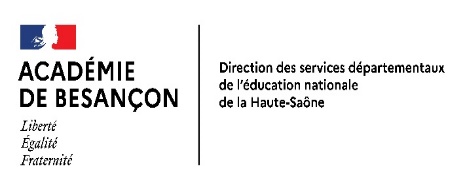 A compléter par les écoles et à transmettre à la DSDEN de la Haute-Saône à : ce.sco.dsden70@ac-besancon.frNom et coordonnées de l’école qui formule la demande :…………………………………………………………………………A ………………………………………le…………………………………………..Signature du chef d’établissement                                                                                   N°Nom – PrénomDate de naissanceNom, adresse, mél et téléphone du représentant légalCollège de secteurobservations